Techniques moléculairesDocument établi par le Bureau de l’UnionAvertissement : le présent document ne représente pas les principes ou les orientations de l’UPOVRésumé	L’objet du présent document est de rendre compte des faits nouveaux survenus dans le domaine de l’utilisation des techniques biochimiques et moléculaires dans le cadre de l’examen DHS et dans le domaine des techniques moléculaires en rapport avec les groupes de travail technique et le Groupe de travail sur les techniques biochimiques et moléculaires, notamment les profils d’ADN.	Le TC est invité àa)	noter que le BMT est convenu d’inviter les membres et les observateurs à présenter des observations au sujet du document UPOV/INF/17 “Directives concernant les profils d’ADN : choix des marqueurs moléculaires et construction d’une base de données y relative (‘Directives BMT’)”, qui seraient recueillies par le Bureau de l’Union dans un document qui servirait de base pour l’examen du document UPOV/INF/17 par le BMT à sa dix-septième session, comme indiqué au paragraphe 13,b)	examiner la proposition du BMT relative à l’introduction dans le document UPOV/INF/17 d’un nouveau chapitre sur la coopération en matière d’échange de données et la construction de bases de données,c)	noter que des ateliers pratiques sur les “Techniques d’analyse de l’ADN pour l’identification des variétés” ont eu lieu à Roelofarendsveen (Pays-Bas) du 8 au 10 mai 2017 et du 20 au 22 septembre 2017, comme indiqué au paragraphe 20,d)	examiner s’il convient de proposer au BMT d’élaborer un document commun présentant les particularités principales des systèmes de l’OCDE, de l’UPOV et de l’ISTA, comme indiqué au paragraphe 22.a),e)	examiner s’il convient de proposer au BMT de dresser un inventaire, par plante, de l’utilisation qui est faite des techniques faisant intervenir des marqueurs moléculaires, en vue de l’élaboration d’un document commun à l’OCDE, à l’UPOV et à l’ISTA contenant ces informations, dans un format semblable à celui du document UPOV/INF/16 “Logiciels échangeables”, comme indiqué au paragraphe 22.b),	f)	noter que le BMT est convenu d’éventuellement faire avancer l’examen de la question de l’harmonisation des conditions et méthodes appliquées pour les différentes plantes et l’élaboration possible de normes, dans le cadre d’un nouvel atelier pratique international organisé avec le concours de l’UPOV, de l’OCDE et de l’ISTA, avec le soutien de Naktuinbouw ou d’un autre partenaire disposant des installations nécessaires, comme indiqué au paragraphe 23,	g)	noter que, à la seizième session du BMT, des groupes de discussion ont été constitués sur le thème des plantes agricoles, des plantes fruitières, des plantes ornementales et des arbres forestiers, ainsi que sur le thème des plantes potagères, afin que les participants puissent échanger des informations sur leurs travaux et étudier les domaines de coopération possibles, comme indiqué au paragraphe 25 et	h)	prendre note de l’ordre du jour de la dix-septième session du BMT, qui figure au paragraphe 33.	Le présent document est structuré comme suit :Annexe	Mandat du Groupe de travail sur les techniques biochimiques et moléculaires, notamment les profils d’ADN (BMT)	Les abréviations ci-après sont utilisées dans le présent document :BMT : 	Groupe de travail sur les techniques biochimiques et moléculaires, notamment les profils d’ADNTC : 	Comité techniqueTWA : 	Groupe de travail technique sur les plantes agricolesTWC : 	Groupe de travail technique sur les systèmes d’automatisation et les programmes d’ordinateur (TWC)TWF : 	Groupe de travail technique sur les plantes fruitièresTWO : 	Groupe de travail technique sur les plantes ornementales et les arbres forestiersTWP : 	Groupes de travail techniqueTWV : 	Groupe de travail technique sur les plantes potagèresOCDE : 	Organisation de coopération et de développement économiquesAOSA : 	Association of Official Seed AnalystsISTA : 	Association internationale d’essais de semencesCIOPORA : 	Communauté internationale des obtenteurs de plantes ornementales et fruitières à reproduction asexuéeFaits nouveaux survenus au sein des groupes de travail techniques en 2017	À leurs sessions en 2017, le TWA, le TWV, le TWO, le TWF et le TWC ont examiné le document TWP/1/7 “Molecular Techniques”.	À sa cinquante et unième session tenue à Roelofarendsveen (Pays-Bas) du 3 au 7 juillet 2017, le TWV a assisté aux exposés suivants, qui sont reproduits dans les annexes du document TWV/51/2 Rev. (par ordre alphabétique) (voir le paragraphe 151 du document TWV/51/16 “Report”) :	À sa trente-cinquième session tenue à Buenos Aires (Argentine) du 14 au 17 novembre 2017, le TWC a suivi un exposé verbal présenté par un expert de l’Argentine.  Le TWC a noté que l’Argentine utilisait les données relatives aux marqueurs moléculaires pour la gestion des collections de variétés et qu’elle prévoyait d’intégrer ces données au moyen du logiciel GAIA (voir les paragraphes 71 et 127 du document TWC/35/21 “Report”).	Le TWC a assisté à un exposé présenté par le Bureau de l’Union sur les “Normes applicables aux bases de données moléculaires”, reproduit dans l’annexe du document TWC/35/20.  Le TWC a noté qu’il avait été proposé aux membres intéressés de participer aux séries d’essais concernant l’élaboration de la norme ST.26 relative à la présentation des listages des séquences de nucléotides et d’acides aminés en langage XML.Faits nouveaux survenus à la seizième session du Groupe de travail sur les techniques biochimiques et moléculaires, notamment les profils d’ADN	Le mandat du BMT est indiqué dans l’annexe du présent document.	La seizième session du BMT s’est tenue à La Rochelle (France) du 7 au 10 novembre 2017 et a été précédée d’un atelier préparatoire le 6 novembre 2017.  La journée du 8 novembre 2017 a été consacrée à l’examen des points suivants de l’ordre du jour : “Utilisation des techniques moléculaires pour l’examen de variétés essentiellement dérivées” et “Utilisation des techniques moléculaires pour l’identification des variétés”.Documents présentés	Les documents présentés au titre des points de l’ordre du jour de la seizième session du BMT sont les suivants :Rapports sur les faits nouveaux survenus à l’UPOV en rapport avec les techniques biochimiques et moléculairesReports on developments in UPOV concerning biochemical and molecular techniques (document BMT/16/2)Compte rendu des travaux sur l’utilisation des techniques moléculaires dans le cadre de l’examen DHSGenetic Distance-based selection of similar varieties for wheat distinctness test (document BMT/16/6)Test of the potential use of SNPs markers on oilseed rape varieties (document BMT/16/7)The use of molecular markers (SNP) for maize DUS testing in France (2013 to 2016) (document BMT/16/8 et BMT/16/8 Add.)The use of genetic distances as characteristics?  Assessment of this approach based on GEVES SNP maize data (document BMT/16/9 Rev.)The use of molecular markers (SNP) for maize DUS testing:  Development and official applications to assess distinctness of hybrids varieties (France) (document BMT/16/10)An attempt to use molecular markers for winter wheat reference collection management (document BMT/16/11)Update on the American Seed Trade Association and United States PVP Office Molecular Marker Working Group (document BMT/16/12 et BMT/16/12 Add.)The use of Reference Variety Similarities in Varietal Distinctness II: Reference Variety Selection(document BMT/16/14 et BMT/16/14 Add.)IMODDUS proposal: Developing a toolbox to distinguish apple mutants for DUS testing (document BMT/16/15 Rev.)Use of GBS for Lucerne Variety Distinction (document BMT/16/17)Genetic selection of similar varieties for the first growing cycle: example French bean (document BMT/16/19 et BMT/16/19 Add.)SDN-assisted plant breeding and potential impact on DUS testing (document BMT/16/20)Report on IMODDUS activities in 2017 (document BMT/16/22)The Tomato project proposal in CPVO IMODDUS program (document BMT/16/27)Directives internationales sur les méthodes moléculaires, notamment la coopération entre l’OCDE, l’UPOV, l’ISTA et l’ISOInternational guidelines on molecular methodologies including cooperation between the OECD, UPOV, ISTA and ISO (document BMT/16/3)Practical workshops on DNA techniques and variety identification (document BMT/16/13 BMT/16/3 Add.)OECD Seed Certification Schemes (document BMT/16/23)Bases de données sur les descriptions variétales, notamment les bases de données contenant des données moléculairesIntegration of molecular data into DUS testing in Durum Wheat: Use of a standardized method for the efficient management of reference collections (document BMT/16/21)Utilisation des techniques moléculaires pour l’identification des variétésAssessment of reproducibility of 6K SNP genotyping in soybean across laboratories (document BMT/16/16)Assignment Tests for Genotype Classification (document BMT/16/18 Rev.)Development on Use of Molecular Technique for PVP in Republic of Korea (document BMT/16/24 et BMT/16/24 Add.)Determination of purity and quantification of varietal components through NGS (Next Generation Sequencing) (document BMT/16/25)Determining the parameters to characterize Soybean varieties using single nucleotide polymorphisms (document BMT/16/26)Confirmation of validation for DNA variety identification technique (document BMT/16/28)Examen du document UPOV/INF/17 “Directives concernant les profils d’ADN : choix des marqueurs moléculaires et construction d’une base de données y relative (‘Directives BMT’)”	À sa seizième session, le BMT a examiné les documents BMT/16/4 “Examen du document UPOV/INF/17 ‘Directives concernant les profils d’ADN : choix des marqueurs moléculaires et construction d’une base de données y relative (“Directives BMT”)’” et BMT/16/5 “Standards for Databases containing Molecular Information” et a assisté à un exposé présenté par le Bureau de l’Union, intitulé “Standards for databases containing molecular information”, dont une copie est reproduite dans le document BMT/16/5 Add. (voir les paragraphes 44 et 45 du document BMT/16/29 “Report”).	Le BMT est convenu d’inviter les membres et les observateurs à présenter des observations au sujet du document UPOV/INF/17 “Directives concernant les profils d’ADN : choix des marqueurs moléculaires et construction d’une base de données y relative (‘Directives BMT’)”.  Ces observations seraient recueillies par le Bureau de l’Union dans un document qui servirait de base pour l’examen du document UPOV/INF/17 par le BMT à sa dix-septième session.  Le BMT a aussi proposé d’introduire dans le document UPOV/INF/17, sur la base du document BMT/16/5, un nouveau chapitre sur la coopération en matière d’échange de données et la construction de bases de données.	Le 15 février 2018, la circulaire E-18/004 a été diffusée auprès des personnes désignées par les membres de l’UPOV faisant partie du Comité technique et du BMT afin d’inviter les membres et les observateurs du BMT à présenter des observations au sujet du document UPOV/INF/17 “Directives concernant les profils d’ADN : choix des marqueurs moléculaires et construction d’une base de données y relative (‘Directives BMT’)” avant le 15 juin 2018.	Le Bureau de l’Union a reçu des observations de l’Argentine, de l’Espagne et de l’Équateur, des observations conjointes de la France, des Pays-Bas et de l’Union européenne, ainsi que des observations de la European Seed Association (ESA).	Compte tenu des observations reçues en réponse à la circulaire, un projet révisé d’examen du document UPOV/INF/17 sera établi pour examen par le BMT à sa dix-septième session qui se tiendra à Montevideo (Uruguay) du 10 au 13 septembre 2018.	Le TC est invité àa)	noter que le BMT est convenu d’inviter les membres et les observateurs à présenter des observations au sujet du document UPOV/INF/17 “Directives concernant les profils d’ADN : choix des marqueurs moléculaires et construction d’une base de données y relative (‘Directives BMT’)”, qui seraient recueillies par le Bureau de l’Union dans un document qui servirait de base pour l’examen du document UPOV/INF/17 par le BMT à sa dix-septième session, comme indiqué au paragraphe 13,b)	examiner la proposition du BMT relative à l’introduction dans le document UPOV/INF/17 d’un nouveau chapitre sur la coopération en matière d’échange de données et la construction de bases de données.Directives internationales sur les méthodes moléculaires, notamment la coopération entre l’OCDE, l’UPOV, l’ISTA et l’ISO	Les informations générales sur cette question figurent aux paragraphes 25 et 26 du document TC/53/11 “Techniques moléculaires”.	Le BMT a noté que le TC, à sa cinquante-troisième session, avait approuvé la possibilité d’inclure, dans les activités futures de collaboration entre l’UPOV, l’Organisation de coopération et de développement économiques (OCDE) et l’Association internationale d’essais de semences (ISTA), l’harmonisation des conditions et méthodes appliquées pour les différentes plantes et l’élaboration possible de normes, après obtention de l’accord de ces organisations.	Le BMT a noté que des ateliers pratiques sur les “Techniques d’analyse de l’ADN pour l’identification des variétés” ont eu lieu à Roelofarendsveen (Pays-Bas) du 8 au 10 mai 2017 et du 20 au 22 septembre 2017.	Le BMT a noté que le TC était convenu que l’UPOV et l’OCDE devraient envisager de faire avancer les questions mentionnées dans le présent document si l’ISTA n’était plus en mesure de participer dans un futur proche.	Le BMT a rappelé que le TC, lors de sa cinquante et unième session, était convenu (voir le paragraphe 129 du document TC/52/29 Rev. “Compte rendu révisé”) :a)	d’élaborer un document commun présentant les particularités principales des systèmes de l’OCDE, de l’UPOV et de l’ISTA;b)	de dresser un inventaire, par plante, de l’utilisation qui est faite des techniques faisant intervenir des marqueurs moléculaires, en vue de l’élaboration d’un document commun à l’OCDE, à l’UPOV et à l’ISTA contenant ces informations, dans un format semblable à celui du document UPOV/INF/16 “Logiciels échangeables”, sous réserve de l’approbation du Conseil et en coordination avec l’OCDE et l’ISTA;  etc)	que la proposition adressée au BMT, à sa quinzième session, visant à dresser des listes d’initiatives conjointes possibles avec l’OCDE et l’ISTA dans le domaine des techniques moléculaires, soit soumise au TC pour approbation, lors de sa cinquante-troisième session.	Le BMT est convenu d’éventuellement faire avancer les questions susmentionnées ainsi que l’examen de la question de l’harmonisation des conditions et méthodes appliquées pour les différentes plantes et l’élaboration possible de normes, dans le cadre d’un nouvel atelier pratique international organisé avec le concours de l’UPOV, de l’OCDE et de l’ISTA, avec le soutien de Naktuinbouw ou d’un autre partenaire disposant des installations nécessaires.	Le TC est invité àa)	noter que des ateliers pratiques sur les “Techniques d’analyse de l’ADN pour l’identification des variétés” ont eu lieu à Roelofarendsveen (Pays-Bas) du 8 au 10 mai 2017 et du 20 au 22 septembre 2017, comme indiqué au paragraphe 20,b)	examiner s’il convient de proposer au BMT d’élaborer un document commun présentant les particularités principales des systèmes de l’OCDE, de l’UPOV et de l’ISTA, comme indiqué au paragraphe 22.a),c)	examiner s’il convient de proposer au BMT de dresser un inventaire, par plante, de l’utilisation qui est faite des techniques faisant intervenir des marqueurs moléculaires, en vue de l’élaboration d’un document commun à l’OCDE, à l’UPOV et à l’ISTA contenant ces informations, dans un format semblable à celui du document UPOV/INF/16 “Logiciels échangeables”, comme indiqué au paragraphe 22.b),d)	noter que le BMT est convenu d’éventuellement faire avancer l’examen de la question de l’harmonisation des conditions et méthodes appliquées pour les différentes plantes et l’élaboration possible de normes, dans le cadre d’un nouvel atelier pratique international organisé avec le concours de l’UPOV, de l’OCDE et de l’ISTA, avec le soutien de Naktuinbouw ou d’un autre partenaire disposant des installations nécessaires, comme indiqué au paragraphe 23.Séance de coordination	Des groupes de discussion ont été constitués sur le thème des plantes agricoles, des plantes fruitières, des plantes ornementales et des arbres forestiers, ainsi que sur le thème des plantes potagères, afin que les participants puissent échanger des informations sur leurs travaux et étudier les domaines de coopération possibles (voir les paragraphes 48 à 53 du document BMT/16/29 “Report”).	Le BMT a pris note des résultats de ces discussions :Plantes agricoles	Le Royaume-Uni établira une liste des plantes présentant un intérêt pour les membres de l’Union.Plantes fruitières	Les domaines de coopération suivant ont été recensés :Pommier :		Australie, Canada, France, République de Corée, Royaume-Uni, CIOPORAFruits à noyau : 	Espagne, France, République de Corée, Royaume-UniBaies : 		Allemagne, Autriche, Pays-Bas, Royaume-Uni, CIOPORAFruits à coque : 	Espagne, ChinePlantes ornementales et arbres forestiers	Les possibilités de coopération en ce qui concerne le rosier doivent être explorées par les Pays-Bas (coordonnateur), la Chine, le Royaume-Uni et la CIOPORA.Plantes potagères	Les membres suivants de l’UPOV partageraient leurs critères de sélection de plantes pour les travaux sur l’utilisation des techniques moléculaires : Allemagne, Canada, Chine, France, Pays-Bas (coordonnateur), République de Corée et Royaume-Uni.	Le TC est invité à noter que, à la seizième session du BMT, des groupes de discussion ont été constitués sur le thème des plantes agricoles, des plantes fruitières, des plantes ornementales et des arbres forestiers, ainsi que sur le thème des plantes potagères, afin que les participants puissent échanger des informations sur leurs travaux et étudier les domaines de coopération possibles, comme indiqué au paragraphe 25.Programme futurDate et lieu de la prochaine session	Le BMT a accepté l’invitation de l’Uruguay, qui proposait que la dix-septième session du BMT se tienne à Montevideo (Uruguay) du 10 au 13 septembre 2018 et qu’elle intègre le contenu de l’atelier préparatoire (voir le paragraphe 46 du document BMT/16/29 “Report”).Programme de la dix-septième session	À sa dix-septième session, le BMT a prévu d’examiner les points suivants (voir le paragraphe 54 du document BMT/16/29) :1.	Ouverture de la session2.	Adoption de l’ordre du jour3.	Comptes rendus des faits nouveaux survenus au sein de l’UPOV et concernant les techniques biochimiques et moléculaires (document à établir par le Bureau de l’Union)4.	Brefs exposés sur les faits nouveaux en matière de techniques biochimiques et moléculaires présentés par des experts de l’examen DHS, des spécialistes en techniques biochimiques et moléculaires, des obtenteurs et les organisations internationales concernées (rapports verbaux de participants)5.	Compte rendu des travaux sur l’utilisation des techniques moléculaires dans le cadre de l’examen DHS (documents sollicités)6.	Coopération entre les organisations internationales (document à établir par le Bureau de l’Union)7.	Bases de données sur les descriptions variétales, notamment les bases de données contenant des données moléculaires (documents sollicités)8.	Méthodes d’analyse des données moléculaires (documents sollicités)9.	Utilisation des techniques moléculaires pour l’examen de variétés essentiellement dérivées (documents sollicités)10.	Utilisation des techniques moléculaires pour l’identification des variétés2 (documents sollicités)11.	Examen du document UPOV/INF/17 “Directives concernant les profils d’ADN : choix des marqueurs moléculaires et construction d’une base de données”12.	Révision du document TGP/15 : “Conseils en ce qui concerne l’utilisation des marqueurs biochimiques et moléculaires dans l’examen de la distinction, de l’homogénéité et de la stabilité (DHS)”13.	Séance visant à faciliter la coopération14.	Date et lieu de la prochaine session15.	Programme futur16.	Compte rendu de la session (selon le temps disponible)17.	Clôture de la sessionFaits nouveaux survenus au sein des groupes de travail techniques en 2018	À sa quarante-septième session tenue à Naivasha (Kenya) du 21 au 25 mai 2018, le TWA a examiné le document TWP/2/7 “Molecular Techniques”.	Il est rendu compte des faits nouveaux survenus dans le domaine des techniques moléculaires à la quarante-septième session du TWA dans le document TC/54/23 “Révision du document TGP/15”.Faits nouveaux survenus à la dix-septième session du Groupe de travail sur les techniques biochimiques et moléculaires, notamment les profils d’ADN	Il sera rendu compte des faits nouveaux survenus à la dix-septième session du BMT dans l’additif au présent document.	Le TC est invité à prendre note de l’ordre du jour de la dix-septième session du BMT, qui figure au paragraphe 33.[L’annexe suit]Mandat du Groupe de travail sur les techniques biochimiques et moléculaires, notamment les profils d’ADN (BMT)(tel qu’il a été défini par le Comité technique à sa trente-huitième session tenue à Genève du 15 au 17 avril 2002 (voir le paragraphe 204 du document TC/38/16))Le BMT est un groupe ouvert aux experts de l’examen DHS, aux spécialistes en techniques biochimiques et moléculaires et aux obtenteurs, dont le rôle consiste :à suivre l’évolution générale des techniques biochimiques et moléculaires;à se tenir au courant des applications des techniques biochimiques et moléculaires à l’amélioration des plantes;à examiner les possibilités d’application des techniques biochimiques et moléculaires à l’examen DHS et à rendre compte de ses réflexions au TC;le cas échéant, à élaborer des directives relatives aux méthodes biochimiques et moléculaires et à leur harmonisation et, en particulier, à contribuer à l’élaboration du document TGP/15, intitulé “Nouveaux types de caractères”.  Ces directives doivent être élaborées conjointement avec les groupes de travail techniques;à examiner les initiatives des groupes de travail techniques en ce qui concerne la création de sous-groupes pour les plantes cultivées, en tenant compte des informations existantes et de la nécessité de disposer de méthodes biochimiques et moléculaires;à élaborer, conjointement avec le TWC, des directives relatives à la gestion et à l’harmonisation de bases de données biochimiques et moléculaires;à prendre connaissance des rapports des sous-groupes pour les plantes cultivées et du groupe de réflexion sur les travaux du BMT;à servir de cadre à des discussions sur l’utilisation des techniques biochimiques et moléculaires en ce qui concerne les notions de variété essentiellement dérivée et d’identification des variétés.[Fin de l’annexe et du document]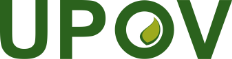 FUnion internationale pour la protection des obtentions végétalesComité techniqueCinquante-quatrième session
Genève, 29 et 30 octobre 2018TC/54/11Original : anglaisDate : 24 septembre  2018a)	“Management of variety collections – How we use molecular techniques in France” présenté par un expert de la Franceb)	“Onion- Managing the variety collection with the use of DNA information” présenté par un expert des Pays-Basc)	“Efficient DUS test in French Bean (Phaseolus vulgaris L.) by using molecular data” présenté par un expert des Pays-Bas